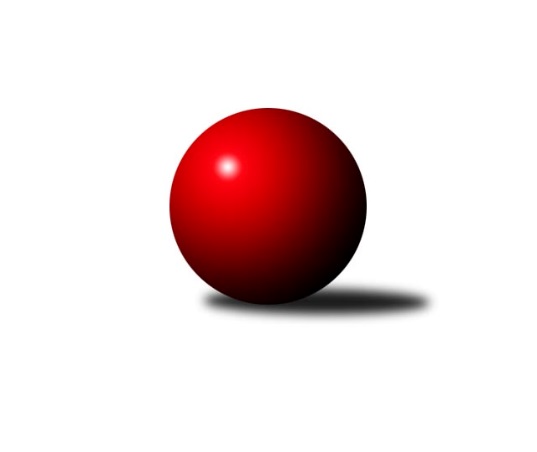 Č.9Ročník 2019/2020	27.5.2024 Krajský přebor OL 2019/2020Statistika 9. kolaTabulka družstev:		družstvo	záp	výh	rem	proh	skore	sety	průměr	body	plné	dorážka	chyby	1.	TJ Břidličná ˝A˝	9	6	3	0	51.5 : 20.5 	(60.0 : 48.0)	2505	15	1746	759	41.4	2.	TJ Horní Benešov ˝C˝	9	7	0	2	46.5 : 25.5 	(60.5 : 47.5)	2519	14	1762	756	39.2	3.	KK Šumperk B	9	5	2	2	44.0 : 28.0 	(67.0 : 41.0)	2544	12	1758	785	35.1	4.	TJ Pozemstav Prostějov	9	5	1	3	39.5 : 32.5 	(61.0 : 47.0)	2552	11	1790	762	44	5.	Spartak Přerov ˝C˝	9	5	0	4	38.5 : 33.5 	(58.5 : 49.5)	2449	10	1697	752	47.4	6.	KK PEPINO Bruntál	9	5	0	4	32.5 : 39.5 	(49.5 : 58.5)	2476	10	1735	741	52.8	7.	KK Zábřeh  ˝C˝	9	3	3	3	38.0 : 34.0 	(57.0 : 51.0)	2549	9	1773	776	39.7	8.	KK Jiskra Rýmařov ˝B˝	9	3	2	4	34.0 : 38.0 	(56.0 : 52.0)	2515	8	1748	767	45.9	9.	KS Moravský Beroun	9	3	1	5	35.0 : 37.0 	(57.5 : 50.5)	2506	7	1740	766	42.2	10.	Sokol Přemyslovice ˝B˝	9	3	0	6	26.5 : 45.5 	(48.0 : 60.0)	2438	6	1705	733	45.8	11.	SKK Jeseník ˝B˝	9	2	0	7	25.0 : 47.0 	(39.0 : 69.0)	2418	4	1701	717	49.3	12.	TJ Tatran Litovel	9	1	0	8	21.0 : 51.0 	(34.0 : 74.0)	2335	2	1669	665	61.4Tabulka doma:		družstvo	záp	výh	rem	proh	skore	sety	průměr	body	maximum	minimum	1.	TJ Horní Benešov ˝C˝	5	5	0	0	30.5 : 9.5 	(37.5 : 22.5)	2627	10	2655	2594	2.	KK Šumperk B	5	4	1	0	29.0 : 11.0 	(43.0 : 17.0)	2648	9	2761	2569	3.	TJ Břidličná ˝A˝	4	4	0	0	28.0 : 4.0 	(31.0 : 17.0)	2422	8	2502	2388	4.	Spartak Přerov ˝C˝	4	4	0	0	23.0 : 9.0 	(33.0 : 15.0)	2596	8	2638	2527	5.	KK PEPINO Bruntál	4	4	0	0	21.0 : 11.0 	(27.5 : 20.5)	2320	8	2382	2281	6.	TJ Pozemstav Prostějov	5	3	1	1	24.5 : 15.5 	(38.0 : 22.0)	2541	7	2654	2462	7.	Sokol Přemyslovice ˝B˝	4	3	0	1	19.5 : 12.5 	(26.0 : 22.0)	2557	6	2608	2521	8.	KK Zábřeh  ˝C˝	5	2	2	1	24.0 : 16.0 	(35.5 : 24.5)	2568	6	2588	2543	9.	KS Moravský Beroun	4	2	1	1	20.0 : 12.0 	(29.0 : 19.0)	2559	5	2602	2457	10.	KK Jiskra Rýmařov ˝B˝	5	2	1	2	21.5 : 18.5 	(34.0 : 26.0)	2572	5	2637	2519	11.	SKK Jeseník ˝B˝	4	2	0	2	18.0 : 14.0 	(24.5 : 23.5)	2541	4	2644	2406	12.	TJ Tatran Litovel	5	1	0	4	15.0 : 25.0 	(23.0 : 37.0)	2422	2	2484	2353Tabulka venku:		družstvo	záp	výh	rem	proh	skore	sety	průměr	body	maximum	minimum	1.	TJ Břidličná ˝A˝	5	2	3	0	23.5 : 16.5 	(29.0 : 31.0)	2521	7	2575	2448	2.	TJ Horní Benešov ˝C˝	4	2	0	2	16.0 : 16.0 	(23.0 : 25.0)	2492	4	2561	2424	3.	TJ Pozemstav Prostějov	4	2	0	2	15.0 : 17.0 	(23.0 : 25.0)	2556	4	2592	2524	4.	KK Šumperk B	4	1	1	2	15.0 : 17.0 	(24.0 : 24.0)	2518	3	2582	2367	5.	KK Zábřeh  ˝C˝	4	1	1	2	14.0 : 18.0 	(21.5 : 26.5)	2545	3	2611	2513	6.	KK Jiskra Rýmařov ˝B˝	4	1	1	2	12.5 : 19.5 	(22.0 : 26.0)	2501	3	2560	2428	7.	Spartak Přerov ˝C˝	5	1	0	4	15.5 : 24.5 	(25.5 : 34.5)	2420	2	2594	2160	8.	KS Moravský Beroun	5	1	0	4	15.0 : 25.0 	(28.5 : 31.5)	2492	2	2578	2353	9.	KK PEPINO Bruntál	5	1	0	4	11.5 : 28.5 	(22.0 : 38.0)	2508	2	2612	2435	10.	TJ Tatran Litovel	4	0	0	4	6.0 : 26.0 	(11.0 : 37.0)	2313	0	2409	2228	11.	Sokol Přemyslovice ˝B˝	5	0	0	5	7.0 : 33.0 	(22.0 : 38.0)	2414	0	2582	2203	12.	SKK Jeseník ˝B˝	5	0	0	5	7.0 : 33.0 	(14.5 : 45.5)	2394	0	2549	2250Tabulka podzimní části:		družstvo	záp	výh	rem	proh	skore	sety	průměr	body	doma	venku	1.	TJ Břidličná ˝A˝	9	6	3	0	51.5 : 20.5 	(60.0 : 48.0)	2505	15 	4 	0 	0 	2 	3 	0	2.	TJ Horní Benešov ˝C˝	9	7	0	2	46.5 : 25.5 	(60.5 : 47.5)	2519	14 	5 	0 	0 	2 	0 	2	3.	KK Šumperk B	9	5	2	2	44.0 : 28.0 	(67.0 : 41.0)	2544	12 	4 	1 	0 	1 	1 	2	4.	TJ Pozemstav Prostějov	9	5	1	3	39.5 : 32.5 	(61.0 : 47.0)	2552	11 	3 	1 	1 	2 	0 	2	5.	Spartak Přerov ˝C˝	9	5	0	4	38.5 : 33.5 	(58.5 : 49.5)	2449	10 	4 	0 	0 	1 	0 	4	6.	KK PEPINO Bruntál	9	5	0	4	32.5 : 39.5 	(49.5 : 58.5)	2476	10 	4 	0 	0 	1 	0 	4	7.	KK Zábřeh  ˝C˝	9	3	3	3	38.0 : 34.0 	(57.0 : 51.0)	2549	9 	2 	2 	1 	1 	1 	2	8.	KK Jiskra Rýmařov ˝B˝	9	3	2	4	34.0 : 38.0 	(56.0 : 52.0)	2515	8 	2 	1 	2 	1 	1 	2	9.	KS Moravský Beroun	9	3	1	5	35.0 : 37.0 	(57.5 : 50.5)	2506	7 	2 	1 	1 	1 	0 	4	10.	Sokol Přemyslovice ˝B˝	9	3	0	6	26.5 : 45.5 	(48.0 : 60.0)	2438	6 	3 	0 	1 	0 	0 	5	11.	SKK Jeseník ˝B˝	9	2	0	7	25.0 : 47.0 	(39.0 : 69.0)	2418	4 	2 	0 	2 	0 	0 	5	12.	TJ Tatran Litovel	9	1	0	8	21.0 : 51.0 	(34.0 : 74.0)	2335	2 	1 	0 	4 	0 	0 	4Tabulka jarní části:		družstvo	záp	výh	rem	proh	skore	sety	průměr	body	doma	venku	1.	KK PEPINO Bruntál	0	0	0	0	0.0 : 0.0 	(0.0 : 0.0)	0	0 	0 	0 	0 	0 	0 	0 	2.	KK Jiskra Rýmařov ˝B˝	0	0	0	0	0.0 : 0.0 	(0.0 : 0.0)	0	0 	0 	0 	0 	0 	0 	0 	3.	KS Moravský Beroun	0	0	0	0	0.0 : 0.0 	(0.0 : 0.0)	0	0 	0 	0 	0 	0 	0 	0 	4.	TJ Břidličná ˝A˝	0	0	0	0	0.0 : 0.0 	(0.0 : 0.0)	0	0 	0 	0 	0 	0 	0 	0 	5.	KK Šumperk B	0	0	0	0	0.0 : 0.0 	(0.0 : 0.0)	0	0 	0 	0 	0 	0 	0 	0 	6.	Sokol Přemyslovice ˝B˝	0	0	0	0	0.0 : 0.0 	(0.0 : 0.0)	0	0 	0 	0 	0 	0 	0 	0 	7.	TJ Horní Benešov ˝C˝	0	0	0	0	0.0 : 0.0 	(0.0 : 0.0)	0	0 	0 	0 	0 	0 	0 	0 	8.	TJ Tatran Litovel	0	0	0	0	0.0 : 0.0 	(0.0 : 0.0)	0	0 	0 	0 	0 	0 	0 	0 	9.	TJ Pozemstav Prostějov	0	0	0	0	0.0 : 0.0 	(0.0 : 0.0)	0	0 	0 	0 	0 	0 	0 	0 	10.	SKK Jeseník ˝B˝	0	0	0	0	0.0 : 0.0 	(0.0 : 0.0)	0	0 	0 	0 	0 	0 	0 	0 	11.	KK Zábřeh  ˝C˝	0	0	0	0	0.0 : 0.0 	(0.0 : 0.0)	0	0 	0 	0 	0 	0 	0 	0 	12.	Spartak Přerov ˝C˝	0	0	0	0	0.0 : 0.0 	(0.0 : 0.0)	0	0 	0 	0 	0 	0 	0 	0 Zisk bodů pro družstvo:		jméno hráče	družstvo	body	zápasy	v %	dílčí body	sety	v %	1.	Zdeněk Černý 	TJ Horní Benešov ˝C˝ 	9	/	9	(100%)	15	/	18	(83%)	2.	Ivo Mrhal ml.	TJ Břidličná ˝A˝ 	9	/	9	(100%)	13	/	18	(72%)	3.	Zdeněk Fiury ml.	TJ Břidličná ˝A˝ 	7	/	8	(88%)	13	/	16	(81%)	4.	Zdeněk Chmela ml.	KS Moravský Beroun  	7	/	9	(78%)	14	/	18	(78%)	5.	Martin Pěnička 	KK Zábřeh  ˝C˝ 	7	/	9	(78%)	13	/	18	(72%)	6.	Adam Bělaška 	KK Šumperk B 	7	/	9	(78%)	13	/	18	(72%)	7.	Lubomír Složil 	KK Zábřeh  ˝C˝ 	7	/	9	(78%)	10	/	18	(56%)	8.	Tomáš Janalík 	KK PEPINO Bruntál 	6	/	6	(100%)	10	/	12	(83%)	9.	Jaroslav Vymazal 	KK Šumperk B 	6	/	7	(86%)	11	/	14	(79%)	10.	Gustav Vojtek 	KK Jiskra Rýmařov ˝B˝ 	6	/	7	(86%)	11	/	14	(79%)	11.	Jiří Kankovský 	Sokol Přemyslovice ˝B˝ 	6	/	8	(75%)	10	/	16	(63%)	12.	Tomáš Fiury 	TJ Břidličná ˝A˝ 	6	/	8	(75%)	9.5	/	16	(59%)	13.	Rostislav Petřík 	Spartak Přerov ˝C˝ 	6	/	9	(67%)	13	/	18	(72%)	14.	Miloslav Petrů 	TJ Horní Benešov ˝C˝ 	6	/	9	(67%)	12	/	18	(67%)	15.	Jiří Kohoutek 	Spartak Přerov ˝C˝ 	6	/	9	(67%)	10	/	18	(56%)	16.	Miroslav Plachý 	TJ Pozemstav Prostějov 	5.5	/	7	(79%)	10	/	14	(71%)	17.	Pavel Černohous 	TJ Pozemstav Prostějov 	5	/	8	(63%)	9	/	16	(56%)	18.	Václav Kovařík 	TJ Pozemstav Prostějov 	5	/	8	(63%)	9	/	16	(56%)	19.	Zdeněk Fiury st.	TJ Břidličná ˝A˝ 	5	/	8	(63%)	8	/	16	(50%)	20.	Erich Retek 	KS Moravský Beroun  	5	/	8	(63%)	8	/	16	(50%)	21.	Miloslav Krchov 	KS Moravský Beroun  	5	/	9	(56%)	10.5	/	18	(58%)	22.	Václav Čamek 	KK Zábřeh  ˝C˝ 	5	/	9	(56%)	10	/	18	(56%)	23.	Jaroslav Vidim 	TJ Tatran Litovel 	5	/	9	(56%)	9	/	18	(50%)	24.	Michael Dostál 	TJ Horní Benešov ˝C˝ 	5	/	9	(56%)	8	/	18	(44%)	25.	Petra Rosypalová 	SKK Jeseník ˝B˝ 	5	/	9	(56%)	7.5	/	18	(42%)	26.	Martin Sedlář 	KK Šumperk B 	4	/	6	(67%)	8	/	12	(67%)	27.	Michal Gajdík 	KK Šumperk B 	4	/	6	(67%)	7	/	12	(58%)	28.	Vilém Berger 	TJ Břidličná ˝A˝ 	4	/	6	(67%)	6	/	12	(50%)	29.	Jaromír Janošec 	TJ Tatran Litovel 	4	/	6	(67%)	5	/	12	(42%)	30.	Jaroslav Sedlář 	KK Šumperk B 	4	/	7	(57%)	9	/	14	(64%)	31.	Josef Pilatík 	KK Jiskra Rýmařov ˝B˝ 	4	/	7	(57%)	9	/	14	(64%)	32.	Petr Otáhal 	KS Moravský Beroun  	4	/	7	(57%)	8	/	14	(57%)	33.	Miroslav Bodanský 	KK Zábřeh  ˝C˝ 	4	/	7	(57%)	7	/	14	(50%)	34.	Miroslav Vala 	SKK Jeseník ˝B˝ 	4	/	7	(57%)	7	/	14	(50%)	35.	Karel Meissel 	Sokol Přemyslovice ˝B˝ 	4	/	7	(57%)	7	/	14	(50%)	36.	Eva Zdražilová 	TJ Horní Benešov ˝C˝ 	4	/	7	(57%)	6.5	/	14	(46%)	37.	Zdeněk Chmela st.	KS Moravský Beroun  	4	/	7	(57%)	6	/	14	(43%)	38.	Lukáš Horňák 	KK Zábřeh  ˝C˝ 	4	/	8	(50%)	10	/	16	(63%)	39.	Stanislav Brosinger 	TJ Tatran Litovel 	4	/	9	(44%)	8	/	18	(44%)	40.	Josef Novotný 	KK PEPINO Bruntál 	4	/	9	(44%)	7.5	/	18	(42%)	41.	Petra Kysilková 	KK Jiskra Rýmařov ˝B˝ 	4	/	9	(44%)	7	/	18	(39%)	42.	Libor Daňa 	Spartak Přerov ˝C˝ 	3.5	/	7	(50%)	7.5	/	14	(54%)	43.	Zdeňka Habartová 	TJ Horní Benešov ˝C˝ 	3.5	/	7	(50%)	6	/	14	(43%)	44.	Milan Smékal 	Sokol Přemyslovice ˝B˝ 	3.5	/	8	(44%)	10	/	16	(63%)	45.	Vítězslav Kadlec 	KK PEPINO Bruntál 	3.5	/	8	(44%)	8	/	16	(50%)	46.	Romana Valová 	KK Jiskra Rýmařov ˝B˝ 	3	/	3	(100%)	6	/	6	(100%)	47.	Kateřina Petková 	KK Šumperk B 	3	/	5	(60%)	7	/	10	(70%)	48.	Václav Pumprla 	Spartak Přerov ˝C˝ 	3	/	5	(60%)	6	/	10	(60%)	49.	Richard Janalík 	KK PEPINO Bruntál 	3	/	6	(50%)	7	/	12	(58%)	50.	Petra Rosypalová 	SKK Jeseník ˝B˝ 	3	/	6	(50%)	7	/	12	(58%)	51.	Ludvík Vymazal 	TJ Tatran Litovel 	3	/	6	(50%)	4	/	12	(33%)	52.	Václav Kovařík 	TJ Pozemstav Prostějov 	3	/	7	(43%)	9	/	14	(64%)	53.	Max Trunečka 	TJ Pozemstav Prostějov 	3	/	7	(43%)	9	/	14	(64%)	54.	Jan Lenhart 	Spartak Přerov ˝C˝ 	3	/	7	(43%)	8	/	14	(57%)	55.	Robert Kučerka 	TJ Horní Benešov ˝C˝ 	3	/	7	(43%)	7	/	14	(50%)	56.	Josef Veselý 	TJ Břidličná ˝A˝ 	3	/	7	(43%)	5.5	/	14	(39%)	57.	David Rozsypal 	TJ Pozemstav Prostějov 	3	/	8	(38%)	6	/	16	(38%)	58.	Milan Vymazal 	KK Šumperk B 	3	/	9	(33%)	9	/	18	(50%)	59.	Jana Fousková 	SKK Jeseník ˝B˝ 	3	/	9	(33%)	7	/	18	(39%)	60.	Tomáš Pěnička 	KK Zábřeh  ˝C˝ 	3	/	9	(33%)	7	/	18	(39%)	61.	Pavel Hampl 	TJ Tatran Litovel 	3	/	9	(33%)	6	/	18	(33%)	62.	Jiří Polášek 	KK Jiskra Rýmařov ˝B˝ 	2.5	/	8	(31%)	7	/	16	(44%)	63.	Zdenek Janoud 	SKK Jeseník ˝B˝ 	2	/	2	(100%)	3	/	4	(75%)	64.	Ivo Mrhal st.	TJ Břidličná ˝A˝ 	2	/	2	(100%)	2	/	4	(50%)	65.	Daniel Duškevič 	TJ Horní Benešov ˝C˝ 	2	/	3	(67%)	3	/	6	(50%)	66.	Milan Dostál 	Spartak Přerov ˝C˝ 	2	/	3	(67%)	3	/	6	(50%)	67.	Ondřej Holas 	Spartak Přerov ˝C˝ 	2	/	3	(67%)	2	/	6	(33%)	68.	Jaroslav Heblák 	KK Jiskra Rýmařov ˝B˝ 	2	/	4	(50%)	5	/	8	(63%)	69.	Radomila Janoudová 	SKK Jeseník ˝B˝ 	2	/	5	(40%)	3.5	/	10	(35%)	70.	Miluše Rychová 	KK PEPINO Bruntál 	2	/	6	(33%)	5	/	12	(42%)	71.	Čestmír Řepka 	KS Moravský Beroun  	2	/	6	(33%)	4	/	12	(33%)	72.	Josef Jurda 	TJ Pozemstav Prostějov 	2	/	7	(29%)	8	/	14	(57%)	73.	Miroslav Ondrouch 	Sokol Přemyslovice ˝B˝ 	2	/	8	(25%)	9	/	16	(56%)	74.	Jan Mlčák 	KK PEPINO Bruntál 	2	/	9	(22%)	7	/	18	(39%)	75.	Mária Machalová 	KS Moravský Beroun  	1	/	1	(100%)	2	/	2	(100%)	76.	Ondřej Smékal 	Sokol Přemyslovice ˝B˝ 	1	/	1	(100%)	2	/	2	(100%)	77.	Michal Sosík 	TJ Pozemstav Prostějov 	1	/	1	(100%)	1	/	2	(50%)	78.	Jiří Divila 	Spartak Přerov ˝C˝ 	1	/	2	(50%)	2.5	/	4	(63%)	79.	Michal Symerský 	Spartak Přerov ˝C˝ 	1	/	2	(50%)	2	/	4	(50%)	80.	Jan Semrád 	KK Šumperk B 	1	/	2	(50%)	2	/	4	(50%)	81.	Lukáš Janalík 	KK PEPINO Bruntál 	1	/	2	(50%)	2	/	4	(50%)	82.	Josef Grulich 	Sokol Přemyslovice ˝B˝ 	1	/	2	(50%)	1	/	4	(25%)	83.	Pavel Švan 	KK Jiskra Rýmařov ˝B˝ 	1	/	3	(33%)	4	/	6	(67%)	84.	Milan Dvorský 	Sokol Přemyslovice ˝B˝ 	1	/	3	(33%)	2	/	6	(33%)	85.	Petr Charník 	KK Jiskra Rýmařov ˝B˝ 	1	/	4	(25%)	2	/	8	(25%)	86.	Marek Kankovský 	Sokol Přemyslovice ˝B˝ 	1	/	5	(20%)	4	/	10	(40%)	87.	Rostislav Cundrla 	SKK Jeseník ˝B˝ 	1	/	5	(20%)	3	/	10	(30%)	88.	Martin Holas 	Spartak Přerov ˝C˝ 	1	/	5	(20%)	3	/	10	(30%)	89.	František Ocelák 	KK PEPINO Bruntál 	1	/	6	(17%)	2	/	12	(17%)	90.	Daniel Krchov 	KS Moravský Beroun  	1	/	7	(14%)	5	/	14	(36%)	91.	Lukáš Vybíral 	Sokol Přemyslovice ˝B˝ 	1	/	7	(14%)	2	/	14	(14%)	92.	Tereza Moravcová 	SKK Jeseník ˝B˝ 	1	/	8	(13%)	1	/	16	(6%)	93.	Jiří Procházka 	TJ Břidličná ˝A˝ 	0.5	/	1	(50%)	1	/	2	(50%)	94.	Tomáš Chárník 	KK Jiskra Rýmařov ˝B˝ 	0.5	/	5	(10%)	3	/	10	(30%)	95.	Jiří Hradílek 	Spartak Přerov ˝C˝ 	0	/	1	(0%)	0.5	/	2	(25%)	96.	Martin Zavacký 	SKK Jeseník ˝B˝ 	0	/	1	(0%)	0	/	2	(0%)	97.	Miroslav Adámek 	KK Šumperk B 	0	/	1	(0%)	0	/	2	(0%)	98.	Jakub Bauer 	KK Šumperk B 	0	/	1	(0%)	0	/	2	(0%)	99.	Karel Stojkovič 	TJ Tatran Litovel 	0	/	1	(0%)	0	/	2	(0%)	100.	Tomáš Zatloukal 	Sokol Přemyslovice ˝B˝ 	0	/	1	(0%)	0	/	2	(0%)	101.	Pavel Veselka 	TJ Břidličná ˝A˝ 	0	/	1	(0%)	0	/	2	(0%)	102.	Jaroslav Zelinka 	TJ Břidličná ˝A˝ 	0	/	1	(0%)	0	/	2	(0%)	103.	Stanislav Feike 	TJ Pozemstav Prostějov 	0	/	1	(0%)	0	/	2	(0%)	104.	Petr Rosypal 	SKK Jeseník ˝B˝ 	0	/	1	(0%)	0	/	2	(0%)	105.	Michal Oščádal 	Sokol Přemyslovice ˝B˝ 	0	/	1	(0%)	0	/	2	(0%)	106.	Bohuslav Toman 	Sokol Přemyslovice ˝B˝ 	0	/	2	(0%)	1	/	4	(25%)	107.	Přemysl Janalík 	KK PEPINO Bruntál 	0	/	2	(0%)	1	/	4	(25%)	108.	František Langer 	KK Zábřeh  ˝C˝ 	0	/	2	(0%)	0	/	4	(0%)	109.	Martin Hampl 	TJ Tatran Litovel 	0	/	2	(0%)	0	/	4	(0%)	110.	Anna Dosedělová 	TJ Břidličná ˝A˝ 	0	/	2	(0%)	0	/	4	(0%)	111.	Aneta Kubešová 	TJ Horní Benešov ˝C˝ 	0	/	3	(0%)	3	/	6	(50%)	112.	Michal Ihnát 	KK Jiskra Rýmařov ˝B˝ 	0	/	3	(0%)	1	/	6	(17%)	113.	Jaroslav Ďulík 	TJ Tatran Litovel 	0	/	4	(0%)	1	/	8	(13%)	114.	Filip Zapletal 	TJ Tatran Litovel 	0	/	7	(0%)	1	/	14	(7%)Průměry na kuželnách:		kuželna	průměr	plné	dorážka	chyby	výkon na hráče	1.	 Horní Benešov, 1-4	2584	1784	800	43.6	(430.8)	2.	KK Šumperk, 1-4	2580	1795	785	40.5	(430.1)	3.	KK Jiskra Rýmařov, 1-4	2554	1782	771	43.4	(425.7)	4.	KK Zábřeh, 1-4	2535	1747	787	42.0	(422.5)	5.	SKK Jeseník, 1-4	2527	1751	775	40.9	(421.2)	6.	TJ Spartak Přerov, 1-6	2525	1767	757	50.6	(420.8)	7.	KS Moravský Beroun, 1-2	2518	1749	769	45.3	(419.7)	8.	TJ  Prostějov, 1-4	2513	1762	751	45.3	(418.9)	9.	Sokol Přemyslovice, 1-4	2501	1740	761	45.9	(416.9)	10.	TJ Kovohutě Břidličná, 1-2	2356	1653	702	44.9	(392.7)	11.	KK Pepino Bruntál, 1-2	2279	1615	664	59.0	(379.9)Nejlepší výkony na kuželnách: Horní Benešov, 1-4TJ Horní Benešov ˝C˝	2655	7. kolo	Zdeněk Černý 	TJ Horní Benešov ˝C˝	491	5. koloTJ Horní Benešov ˝C˝	2649	9. kolo	Miloslav Petrů 	TJ Horní Benešov ˝C˝	488	7. koloTJ Horní Benešov ˝C˝	2619	3. kolo	Zdeněk Černý 	TJ Horní Benešov ˝C˝	484	3. koloTJ Horní Benešov ˝C˝	2616	5. kolo	Zdeněk Černý 	TJ Horní Benešov ˝C˝	465	9. koloTJ Horní Benešov ˝C˝	2594	1. kolo	Jiří Kohoutek 	Spartak Přerov ˝C˝	463	1. koloSokol Přemyslovice ˝B˝	2582	3. kolo	Miloslav Petrů 	TJ Horní Benešov ˝C˝	462	5. koloSpartak Přerov ˝C˝	2581	1. kolo	Miroslav Ondrouch 	Sokol Přemyslovice ˝B˝	461	3. koloKK Jiskra Rýmařov ˝B˝	2560	9. kolo	Zdeněk Černý 	TJ Horní Benešov ˝C˝	456	7. koloKK Zábřeh  ˝C˝	2513	7. kolo	Zdeňka Habartová 	TJ Horní Benešov ˝C˝	456	9. koloKK PEPINO Bruntál	2478	5. kolo	Tomáš Janalík 	KK PEPINO Bruntál	455	5. koloKK Šumperk, 1-4KK Šumperk B	2761	7. kolo	Adam Bělaška 	KK Šumperk B	505	7. koloKK Šumperk B	2662	5. kolo	Jaroslav Vymazal 	KK Šumperk B	490	7. koloKK Šumperk B	2628	1. kolo	Jaroslav Vymazal 	KK Šumperk B	475	3. koloKK Šumperk B	2619	3. kolo	Martin Sedlář 	KK Šumperk B	469	5. koloKK Šumperk B	2569	9. kolo	Zdeněk Chmela ml.	KS Moravský Beroun 	467	3. koloTJ Břidličná ˝A˝	2554	9. kolo	Martin Sedlář 	KK Šumperk B	466	7. koloSKK Jeseník ˝B˝	2549	1. kolo	Max Trunečka 	TJ Pozemstav Prostějov	465	5. koloKS Moravský Beroun 	2528	3. kolo	Adam Bělaška 	KK Šumperk B	464	9. koloTJ Pozemstav Prostějov	2524	5. kolo	Michal Gajdík 	KK Šumperk B	463	1. koloTJ Tatran Litovel	2409	7. kolo	Jaroslav Sedlář 	KK Šumperk B	463	9. koloKK Jiskra Rýmařov, 1-4KK Jiskra Rýmařov ˝B˝	2637	1. kolo	Romana Valová 	KK Jiskra Rýmařov ˝B˝	481	1. koloKK Jiskra Rýmařov ˝B˝	2620	5. kolo	Gustav Vojtek 	KK Jiskra Rýmařov ˝B˝	472	5. koloKK Zábřeh  ˝C˝	2611	5. kolo	Josef Pilatík 	KK Jiskra Rýmařov ˝B˝	471	5. koloTJ Břidličná ˝A˝	2575	7. kolo	Gustav Vojtek 	KK Jiskra Rýmařov ˝B˝	467	3. koloKK Šumperk B	2566	8. kolo	Ivo Mrhal ml.	TJ Břidličná ˝A˝	467	7. koloKK Jiskra Rýmařov ˝B˝	2562	7. kolo	Jiří Polášek 	KK Jiskra Rýmařov ˝B˝	456	1. koloKK Jiskra Rýmařov ˝B˝	2523	3. kolo	Jaroslav Sedlář 	KK Šumperk B	454	8. koloKK Jiskra Rýmařov ˝B˝	2519	8. kolo	Gustav Vojtek 	KK Jiskra Rýmařov ˝B˝	452	8. koloSokol Přemyslovice ˝B˝	2495	1. kolo	Tomáš Fiury 	TJ Břidličná ˝A˝	452	7. koloKK PEPINO Bruntál	2435	3. kolo	Jiří Kankovský 	Sokol Přemyslovice ˝B˝	450	1. koloKK Zábřeh, 1-4Spartak Přerov ˝C˝	2594	8. kolo	Ivo Mrhal ml.	TJ Břidličná ˝A˝	482	3. koloKK Zábřeh  ˝C˝	2588	1. kolo	Jaroslav Vymazal 	KK Šumperk B	479	6. koloKK Zábřeh  ˝C˝	2587	6. kolo	Martin Pěnička 	KK Zábřeh  ˝C˝	478	3. koloKK Šumperk B	2582	6. kolo	Lukáš Horňák 	KK Zábřeh  ˝C˝	464	4. koloKK Zábřeh  ˝C˝	2578	8. kolo	Lukáš Horňák 	KK Zábřeh  ˝C˝	461	3. koloTJ Břidličná ˝A˝	2563	3. kolo	Lukáš Horňák 	KK Zábřeh  ˝C˝	458	8. koloKK Zábřeh  ˝C˝	2546	3. kolo	Lubomír Složil 	KK Zábřeh  ˝C˝	458	6. koloKK Zábřeh  ˝C˝	2543	4. kolo	Tomáš Janalík 	KK PEPINO Bruntál	458	1. koloKK PEPINO Bruntál	2468	1. kolo	Richard Janalík 	KK PEPINO Bruntál	457	1. koloTJ Tatran Litovel	2301	4. kolo	Zdeněk Fiury ml.	TJ Břidličná ˝A˝	452	3. koloSKK Jeseník, 1-4SKK Jeseník ˝B˝	2644	7. kolo	Zdenek Janoud 	SKK Jeseník ˝B˝	475	5. koloSKK Jeseník ˝B˝	2618	5. kolo	Miroslav Vala 	SKK Jeseník ˝B˝	464	7. koloKK PEPINO Bruntál	2545	7. kolo	Miroslav Vala 	SKK Jeseník ˝B˝	464	5. koloKK Zábřeh  ˝C˝	2526	9. kolo	Petra Rosypalová 	SKK Jeseník ˝B˝	463	5. koloSokol Přemyslovice ˝B˝	2503	5. kolo	Tomáš Janalík 	KK PEPINO Bruntál	460	7. koloSKK Jeseník ˝B˝	2494	9. kolo	Jana Fousková 	SKK Jeseník ˝B˝	458	7. koloTJ Horní Benešov ˝C˝	2481	2. kolo	Jiří Kankovský 	Sokol Přemyslovice ˝B˝	445	5. koloSKK Jeseník ˝B˝	2406	2. kolo	Tereza Moravcová 	SKK Jeseník ˝B˝	445	7. kolo		. kolo	Petra Rosypalová 	SKK Jeseník ˝B˝	445	7. kolo		. kolo	Lubomír Složil 	KK Zábřeh  ˝C˝	443	9. koloTJ Spartak Přerov, 1-6Spartak Přerov ˝C˝	2638	7. kolo	Rostislav Petřík 	Spartak Přerov ˝C˝	482	5. koloSpartak Přerov ˝C˝	2611	5. kolo	Jiří Kohoutek 	Spartak Přerov ˝C˝	478	7. koloSpartak Přerov ˝C˝	2609	9. kolo	Josef Jurda 	TJ Pozemstav Prostějov	470	7. koloKS Moravský Beroun 	2578	5. kolo	Martin Holas 	Spartak Přerov ˝C˝	469	9. koloTJ Pozemstav Prostějov	2559	7. kolo	Miroslav Plachý 	TJ Pozemstav Prostějov	458	7. koloSpartak Přerov ˝C˝	2527	3. kolo	Erich Retek 	KS Moravský Beroun 	456	5. koloSKK Jeseník ˝B˝	2365	3. kolo	Václav Pumprla 	Spartak Přerov ˝C˝	454	3. koloTJ Tatran Litovel	2313	9. kolo	Jiří Kohoutek 	Spartak Přerov ˝C˝	454	3. kolo		. kolo	Jaromír Janošec 	TJ Tatran Litovel	450	9. kolo		. kolo	Libor Daňa 	Spartak Přerov ˝C˝	449	9. koloKS Moravský Beroun, 1-2KK PEPINO Bruntál	2612	9. kolo	Zdeněk Chmela ml.	KS Moravský Beroun 	477	9. koloKS Moravský Beroun 	2602	4. kolo	Erich Retek 	KS Moravský Beroun 	459	4. koloKS Moravský Beroun 	2599	9. kolo	Vítězslav Kadlec 	KK PEPINO Bruntál	456	9. koloKS Moravský Beroun 	2579	6. kolo	Zdeněk Chmela ml.	KS Moravský Beroun 	454	4. koloTJ Horní Benešov ˝C˝	2502	4. kolo	Petr Otáhal 	KS Moravský Beroun 	453	9. koloKK Jiskra Rýmařov ˝B˝	2465	2. kolo	Miloslav Krchov 	KS Moravský Beroun 	451	9. koloKS Moravský Beroun 	2457	2. kolo	Tomáš Janalík 	KK PEPINO Bruntál	449	9. koloSKK Jeseník ˝B˝	2329	6. kolo	Zdeněk Chmela ml.	KS Moravský Beroun 	448	6. kolo		. kolo	Miloslav Petrů 	TJ Horní Benešov ˝C˝	447	4. kolo		. kolo	Miloslav Krchov 	KS Moravský Beroun 	445	6. koloTJ  Prostějov, 1-4TJ Pozemstav Prostějov	2654	8. kolo	Pavel Černohous 	TJ Pozemstav Prostějov	479	8. koloTJ Pozemstav Prostějov	2573	2. kolo	Max Trunečka 	TJ Pozemstav Prostějov	473	8. koloKK Jiskra Rýmařov ˝B˝	2549	4. kolo	Václav Kovařík 	TJ Pozemstav Prostějov	468	4. koloTJ Pozemstav Prostějov	2538	6. kolo	Václav Kovařík 	TJ Pozemstav Prostějov	462	8. koloKK Zábřeh  ˝C˝	2528	2. kolo	Zdeněk Fiury ml.	TJ Břidličná ˝A˝	450	1. koloTJ Pozemstav Prostějov	2480	4. kolo	Tomáš Chárník 	KK Jiskra Rýmařov ˝B˝	446	4. koloSKK Jeseník ˝B˝	2476	8. kolo	Josef Jurda 	TJ Pozemstav Prostějov	446	8. koloTJ Pozemstav Prostějov	2462	1. kolo	Miroslav Plachý 	TJ Pozemstav Prostějov	446	4. koloTJ Břidličná ˝A˝	2448	1. kolo	David Rozsypal 	TJ Pozemstav Prostějov	444	2. koloTJ Horní Benešov ˝C˝	2424	6. kolo	Zdeněk Černý 	TJ Horní Benešov ˝C˝	443	6. koloSokol Přemyslovice, 1-4Sokol Přemyslovice ˝B˝	2608	7. kolo	Robert Kučerka 	TJ Horní Benešov ˝C˝	490	8. koloTJ Pozemstav Prostějov	2592	3. kolo	Michal Gajdík 	KK Šumperk B	476	2. koloTJ Pozemstav Prostějov	2576	9. kolo	Zdeněk Černý 	TJ Horní Benešov ˝C˝	465	8. koloTJ Horní Benešov ˝C˝	2561	8. kolo	Miroslav Ondrouch 	Sokol Přemyslovice ˝B˝	461	7. koloSokol Přemyslovice ˝B˝	2560	2. kolo	Milan Smékal 	Sokol Přemyslovice ˝B˝	459	7. koloKS Moravský Beroun 	2560	1. kolo	Max Trunečka 	TJ Pozemstav Prostějov	455	9. koloKK Šumperk B	2555	2. kolo	Adam Bělaška 	KK Šumperk B	453	2. koloSokol Přemyslovice ˝B˝	2540	4. kolo	Jaromír Janošec 	TJ Tatran Litovel	451	6. koloSokol Přemyslovice ˝B˝	2521	9. kolo	Václav Kovařík 	TJ Pozemstav Prostějov	450	9. koloSpartak Přerov ˝C˝	2492	4. kolo	Jiří Kankovský 	Sokol Přemyslovice ˝B˝	449	2. koloTJ Kovohutě Břidličná, 1-2TJ Břidličná ˝A˝	2502	4. kolo	Ivo Mrhal ml.	TJ Břidličná ˝A˝	452	4. koloTJ Břidličná ˝A˝	2401	8. kolo	Zdeněk Fiury st.	TJ Břidličná ˝A˝	433	4. koloTJ Břidličná ˝A˝	2395	2. kolo	Vilém Berger 	TJ Břidličná ˝A˝	432	4. koloTJ Břidličná ˝A˝	2388	6. kolo	Jan Lenhart 	Spartak Přerov ˝C˝	426	2. koloKS Moravský Beroun 	2353	8. kolo	Zdeněk Fiury ml.	TJ Břidličná ˝A˝	422	8. koloSokol Přemyslovice ˝B˝	2288	6. kolo	Zdeněk Fiury ml.	TJ Břidličná ˝A˝	417	4. koloSpartak Přerov ˝C˝	2273	2. kolo	Tomáš Fiury 	TJ Břidličná ˝A˝	417	6. koloSKK Jeseník ˝B˝	2250	4. kolo	Zdeněk Fiury ml.	TJ Břidličná ˝A˝	414	6. kolo		. kolo	Vilém Berger 	TJ Břidličná ˝A˝	413	8. kolo		. kolo	Ivo Mrhal ml.	TJ Břidličná ˝A˝	412	8. koloKK Pepino Bruntál, 1-2KK PEPINO Bruntál	2382	4. kolo	Tomáš Janalík 	KK PEPINO Bruntál	429	2. koloKK Šumperk B	2367	4. kolo	Jan Mlčák 	KK PEPINO Bruntál	427	8. koloKK PEPINO Bruntál	2318	8. kolo	Martin Sedlář 	KK Šumperk B	425	4. koloKK PEPINO Bruntál	2298	2. kolo	Adam Bělaška 	KK Šumperk B	413	4. koloKK PEPINO Bruntál	2281	6. kolo	Miluše Rychová 	KK PEPINO Bruntál	413	4. koloTJ Tatran Litovel	2228	2. kolo	Josef Novotný 	KK PEPINO Bruntál	410	6. koloSokol Přemyslovice ˝B˝	2203	8. kolo	Jaroslav Vymazal 	KK Šumperk B	410	4. koloSpartak Přerov ˝C˝	2160	6. kolo	Ondřej Holas 	Spartak Přerov ˝C˝	410	6. kolo		. kolo	Stanislav Brosinger 	TJ Tatran Litovel	407	2. kolo		. kolo	Lukáš Janalík 	KK PEPINO Bruntál	407	6. koloČetnost výsledků:	8.0 : 0.0	4x	7.0 : 1.0	9x	6.5 : 1.5	1x	6.0 : 2.0	12x	5.0 : 3.0	9x	4.5 : 3.5	1x	4.0 : 4.0	6x	3.0 : 5.0	3x	2.5 : 5.5	1x	2.0 : 6.0	7x	1.5 : 6.5	1x